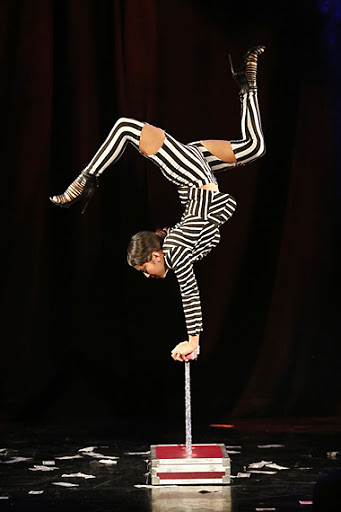 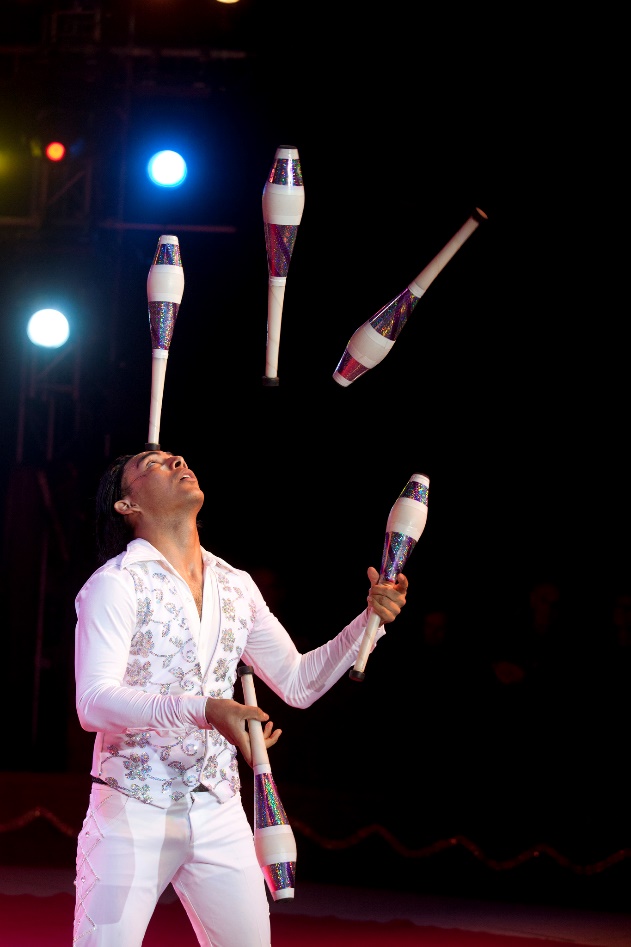 acrobatejongleur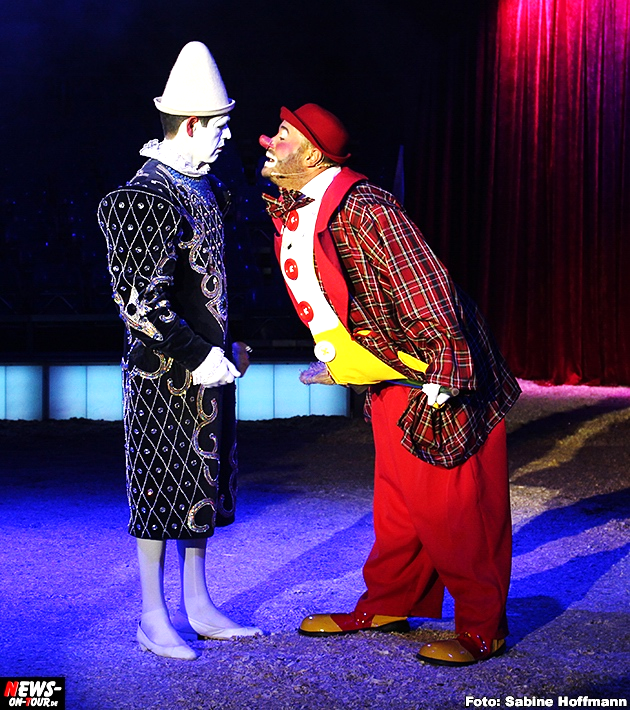 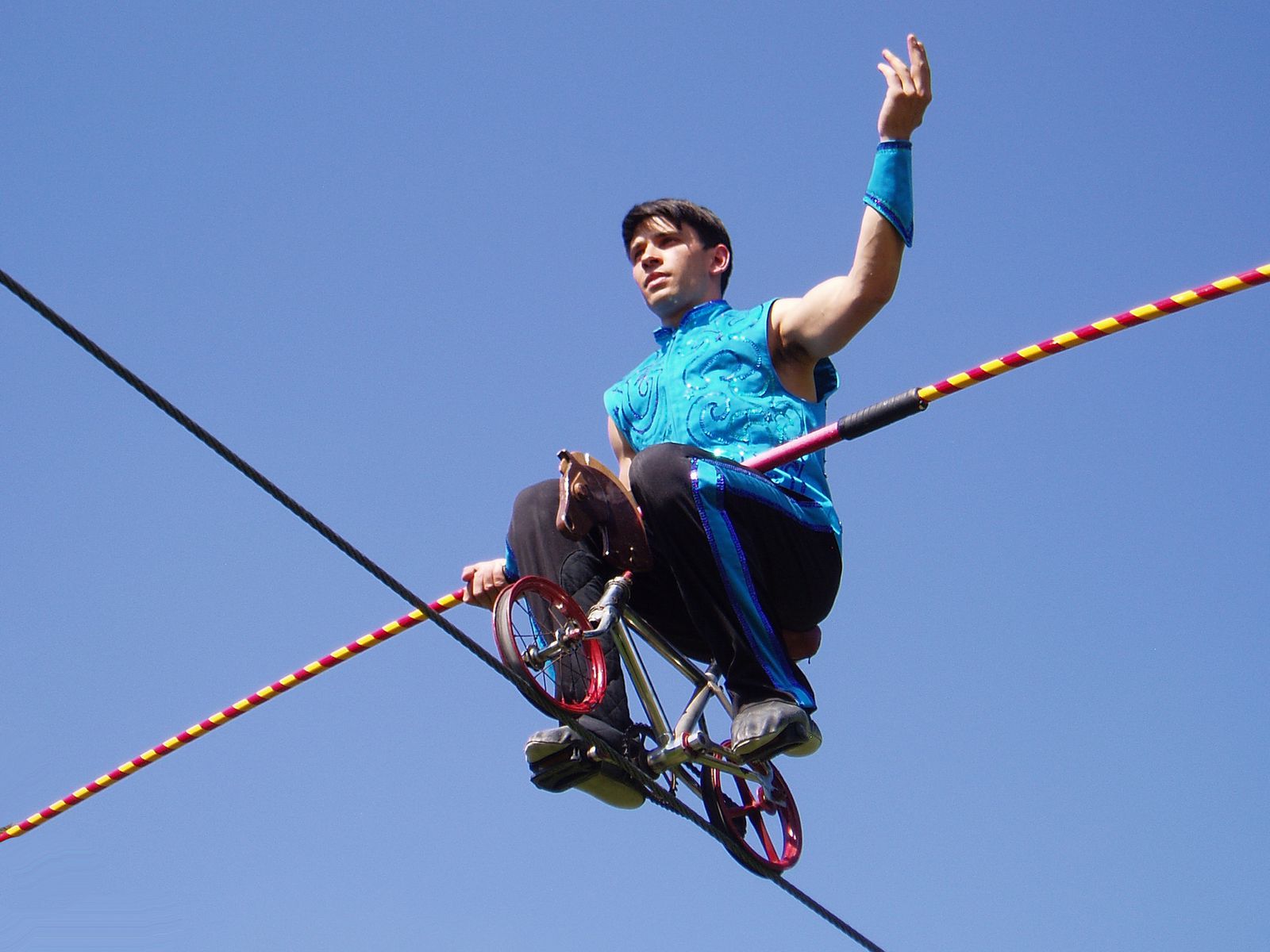 clownfunambule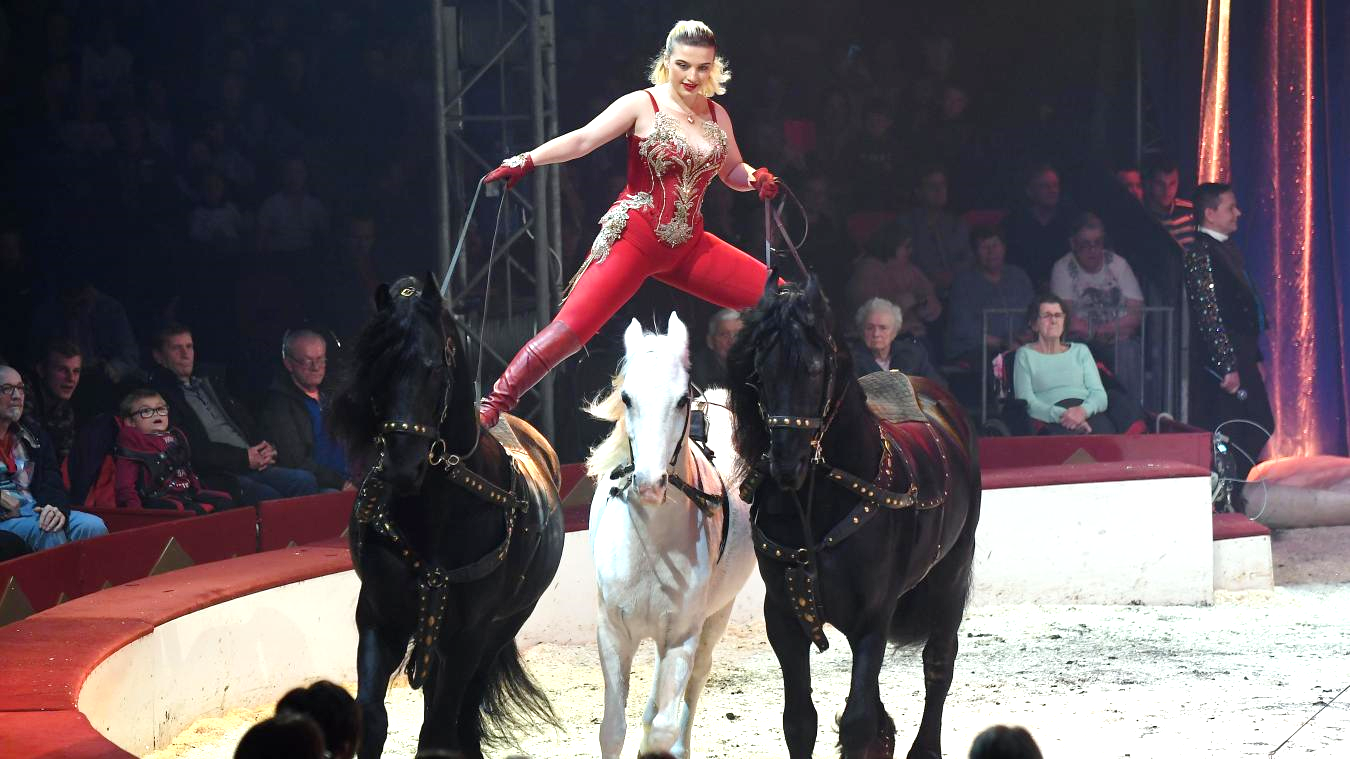 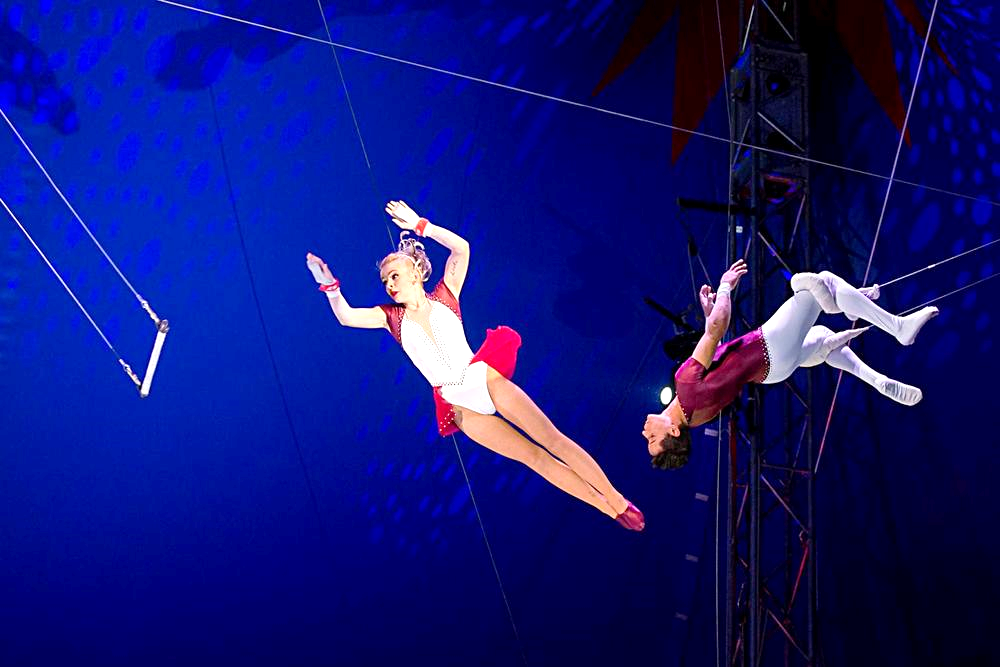 écuyèretrapéziste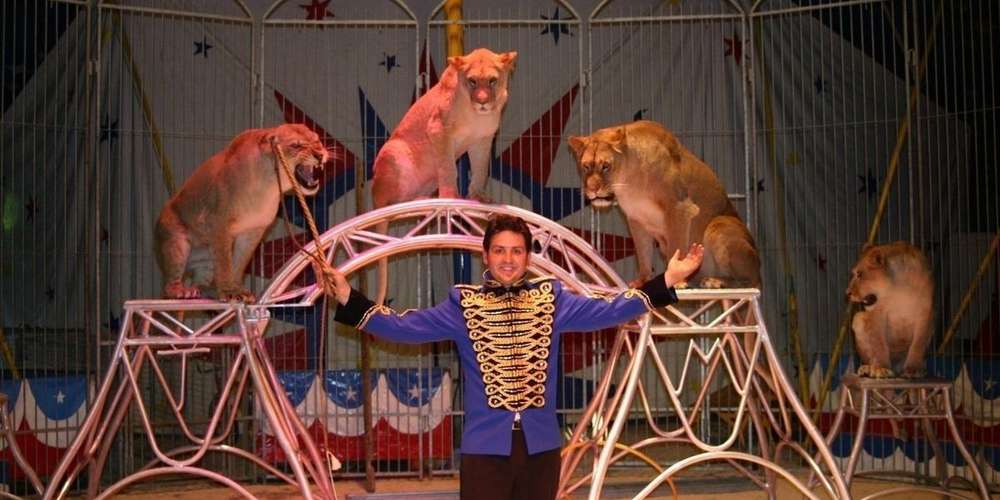 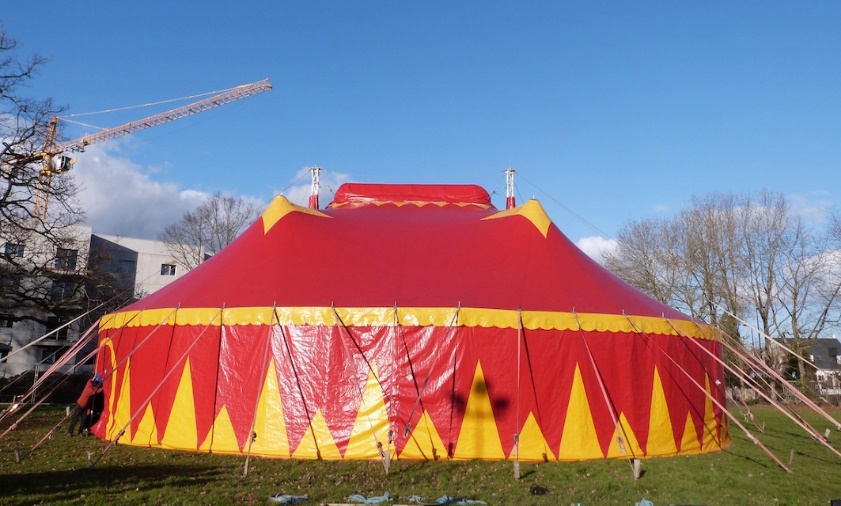 dompteurchapiteau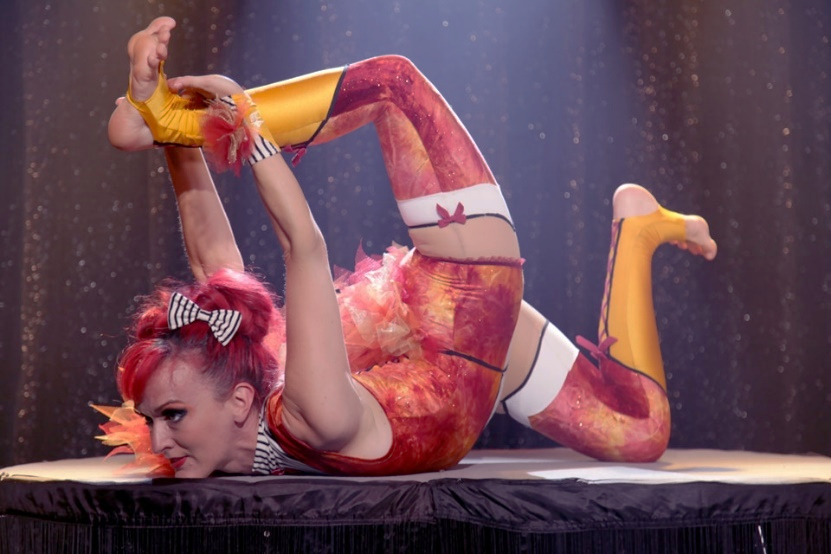 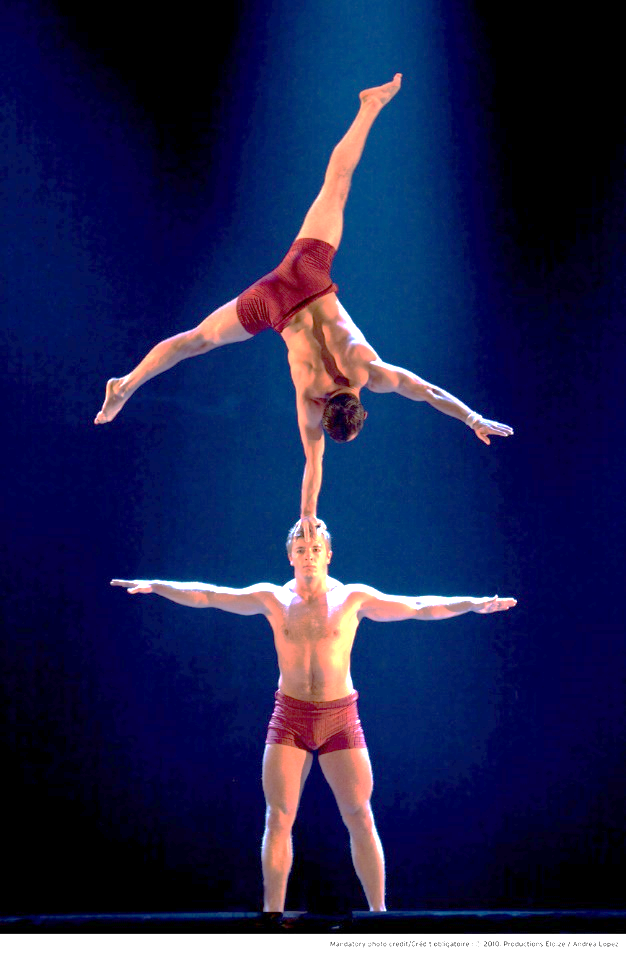 contorsionnistemain à main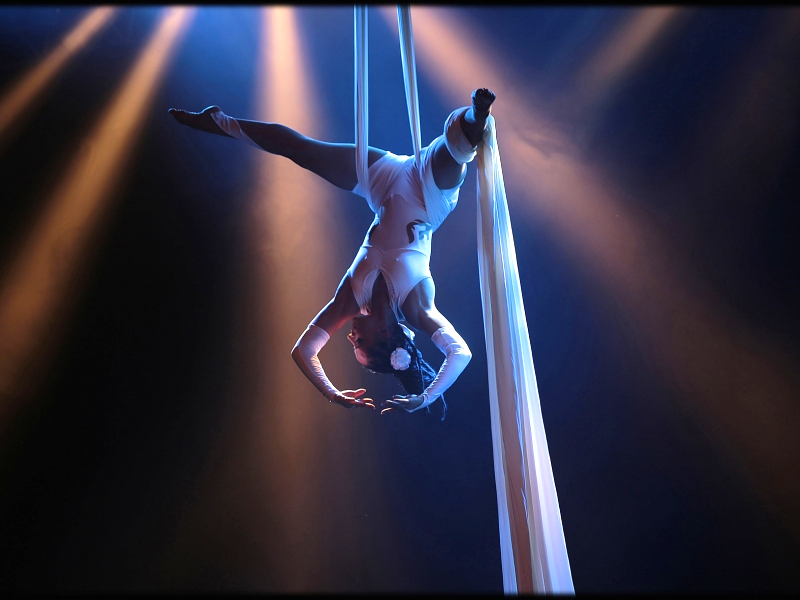 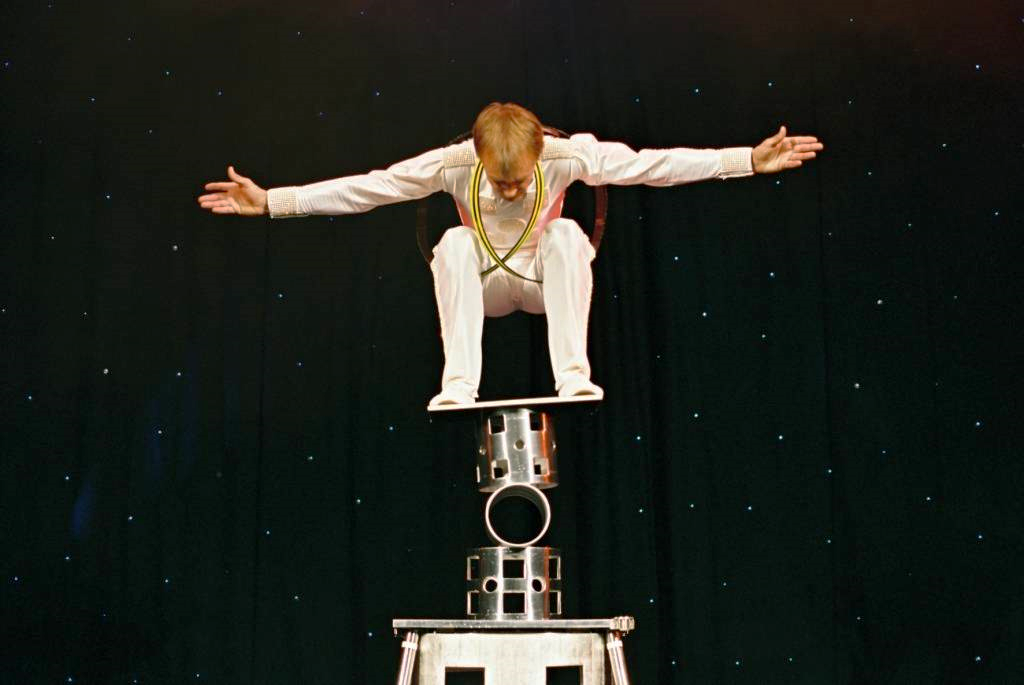 tissu aérienéquilibriste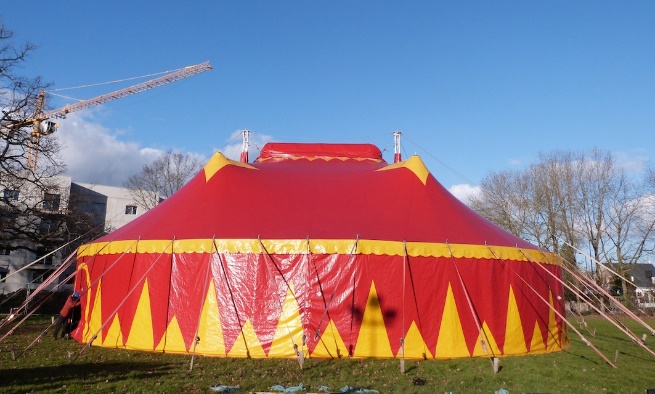 le cirque